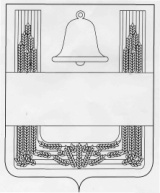 ПОСТАНОВЛЕНИЕАДМИНИСТРАЦИИ СЕЛЬСКОГО ПОСЕЛЕНИЯ НОВО-ДУБОВСКИЙ СЕЛЬСОВЕТ ХЛЕВЕНСКОГО МУНИЦИПАЛЬНОГО РАЙОНАЛИПЕЦКОЙ ОБЛАСТИ РОССИЙСКОЙ ФЕДЕРАЦИИ25 октября 2021года                       с. Новое-Дубовое                                           № 78                                   Об утверждении Перечня муниципального имущества, свободного от прав третьих лиц (за исключением права хозяйственного ведения, права оперативного управления, а также имущественных прав субъектов малого и среднего предпринимательства), предназначенного для передачи во владение и (или) в пользование субъектам малого и среднего предпринимательства и организациям, образующим инфраструктуру поддержки субъектов малого и среднего предпринимательстваВ соответствии с ч.4 ст. 18 Федерального закона от 24.07.2007г. № 209-ФЗ «О развитии малого и среднего предпринимательства в Российской Федерации», на основании Положения «О порядке формирования, ведения и обязательного опубликования Перечня муниципального имущества сельского поселения Ново-Дубовский сельсовет Хлевенского муниципального района Липецкой области, свободного от прав третьих лиц (за исключением права хозяйственного ведения, права оперативного управления, а также имущественных прав субъектов малого и среднего предпринимательства), предназначенного для передачи во владение и (или) в пользование субъектам малого и среднего предпринимательства и организациям, образующим инфраструктуру поддержки субъектов малого и среднего предпринимательства», утвержденного решением Совета депутатов сельского поселения Ново-Дубовский сельсовет Хлевенского муниципального района от 17.08.2020г. № 171, администрация сельского поселения Ново-Дубовский сельсоветПОСТАНОВЛЯЕТ:                                                   1.Утвердить Перечень муниципального имущества, свободного от прав третьих лиц (за исключением права хозяйственного ведения, права оперативного управления, а также имущественных прав субъектов малого и среднего предпринимательства), предназначенного для передачи во владение и (или) в пользование субъектам малого и среднего предпринимательства и организациям, образующим инфраструктуру поддержки субъектов малого и среднего предпринимательства (приложение 1).Глава сельского поселенияНово-Дубовский сельсовет                                                              О.И. Березнева                                                                                                                                                                                  Приложение  1                                                                                                                                         к постановлению администрациисельского поселения Ново-Дубовский сельсовет                                                                                                                                         Хлевенского муниципального района                                                                                                                                                                                                                                                                                 «Об утверждении Перечня муниципального имущества, свободного от прав третьих лиц(за исключением права хозяйственного ведения,права оперативного управления, а также имущественных прав субъектов малого и среднего предпринимательства), предназначенного для передачи во владение и (или) в пользование субъектам малого и среднего предпринимательства и организациям, образующим инфраструктуру поддержки субъектов малого и среднего предпринимательства»Перечень муниципального имущества, свободного от прав третьих лиц (за исключением права хозяйственного ведения, права оперативного управления, а также имущественных прав субъектов малого и среднего предпринимательства), предназначенного для передачи во владение и (или) в пользование субъектам малого и среднего предпринимательства и организациям, образующим инфраструктуру поддержки субъектов малого и среднего предпринимательства№ п/пНаименование имущества и его характеристикиАдрес (местоположение, местонахождение имущества)Общая площадь, кв.мКадастровый или условный номерВид имущества (движимое, недвижимое имущество)1234561земельный участок из земель сельскохозяйственного назначения для сельскохозяйственного производстваРФ, Липецкая область, Хлевенский муниципальный район, сельское поселение Ново-Дубовский сельсовет53240548:17:0810112:138недвижимое